Барање 14-3948/1Статистички податоци за број баратели на азил кои се сместени во Прифатниот центар во Визбегово за периодот 15 март - 15 јуни 2020. Дали меѓу лицата во Прифатниот центар за баратели на азил има малолетници? Дали во периодот 15 март - 15 јуни 2020. бил назначен старател на непридружувано малолетно лице? Ако да, ве молам за информација за број на лица, земја на потекло и возраст.Податок за бројот на лица кои се наоѓаат во Прифатно-транзитниот центар Винојуг и Прифатно-транзитниот центар Табановце (наведете го датумот за кој се однесува дадената бројка).Дали во последните три месеци има позначајни промени во законодавството (вклучувајќи го и секундарното законодавство) или политиките кои се релевантни за азилот и миграциите, а кои се во надлежност на Министерството за труд и социјална работа?Како влијае ситуацијата со Ковид-19 врз мигрантите и бегалците, пред се во сместувачките капацитети.Одговор 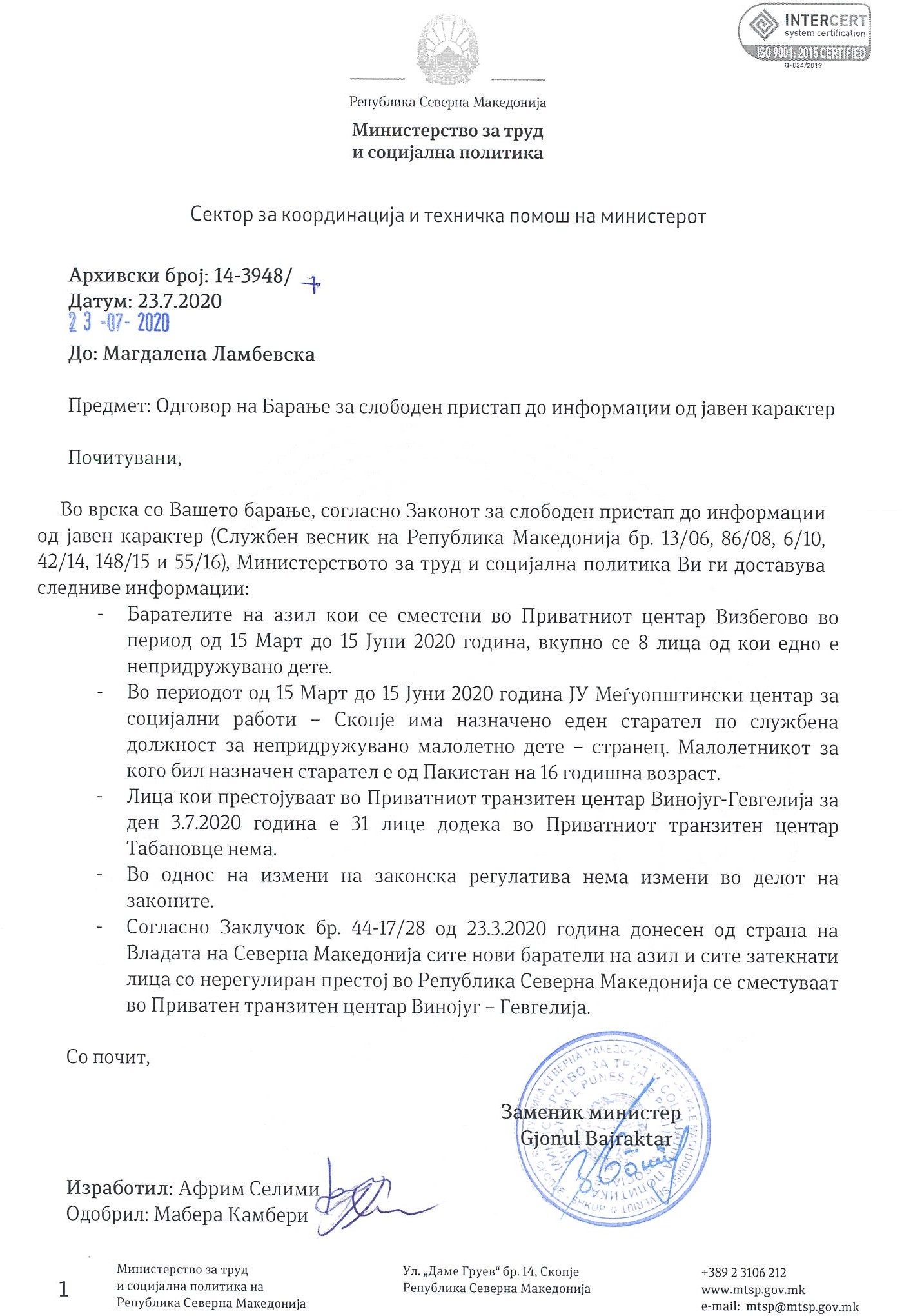 